Přechod pro chodce ul. Masarykova_203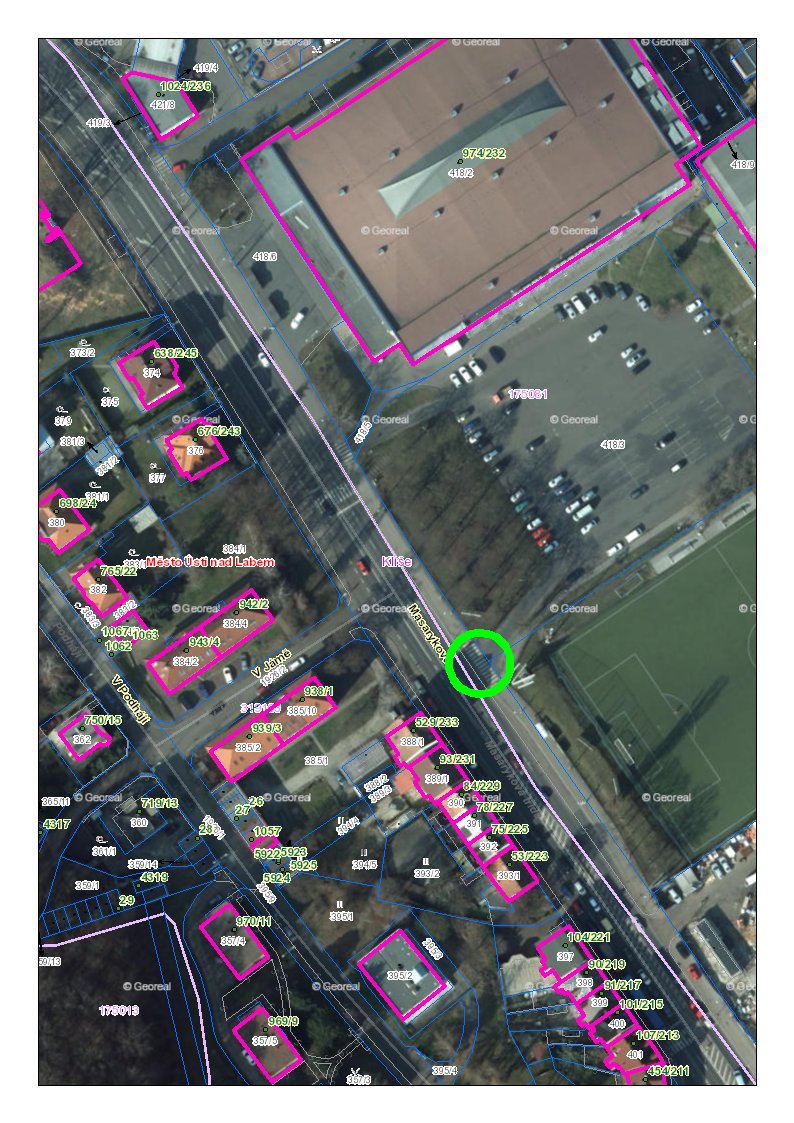 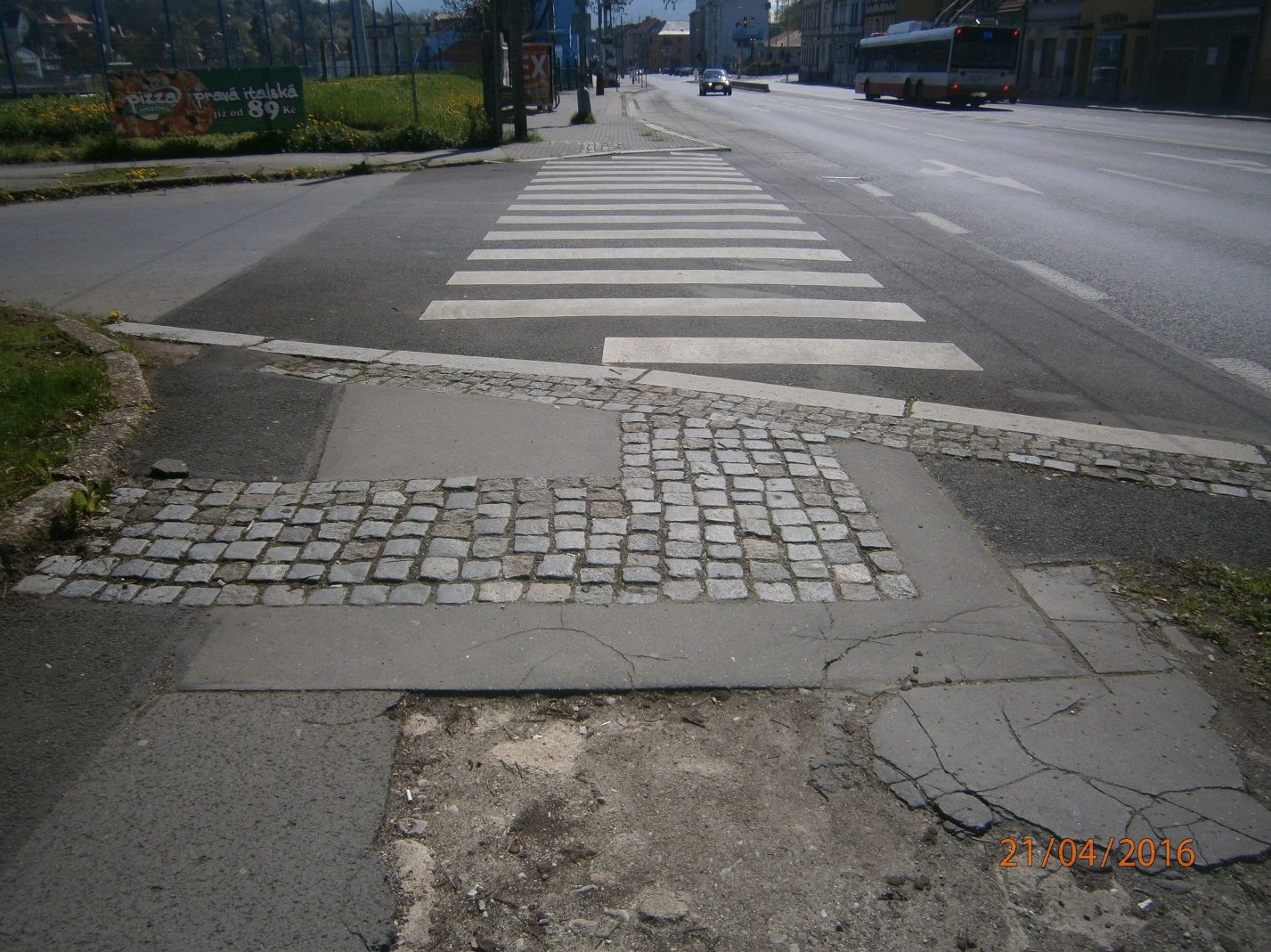 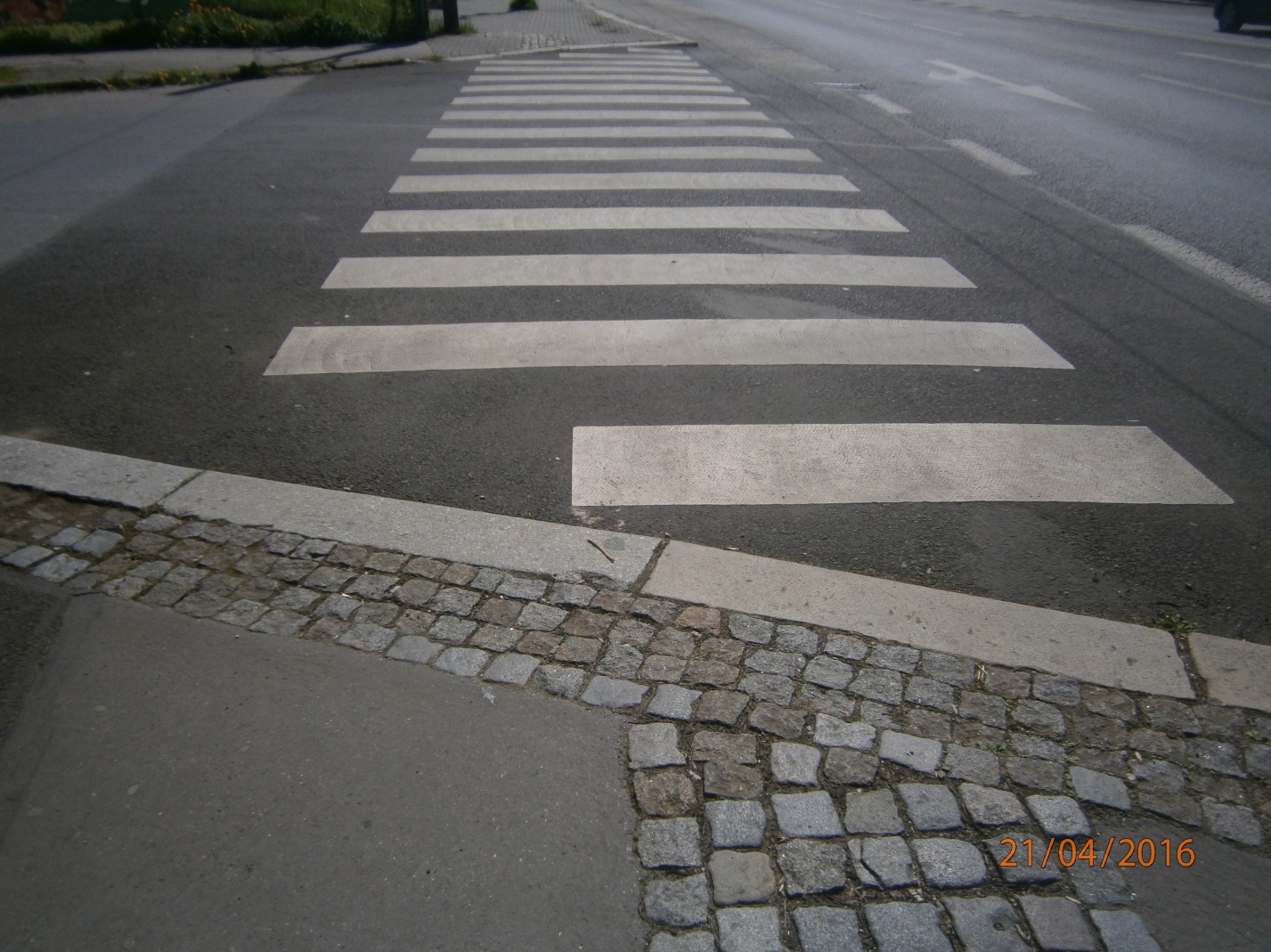 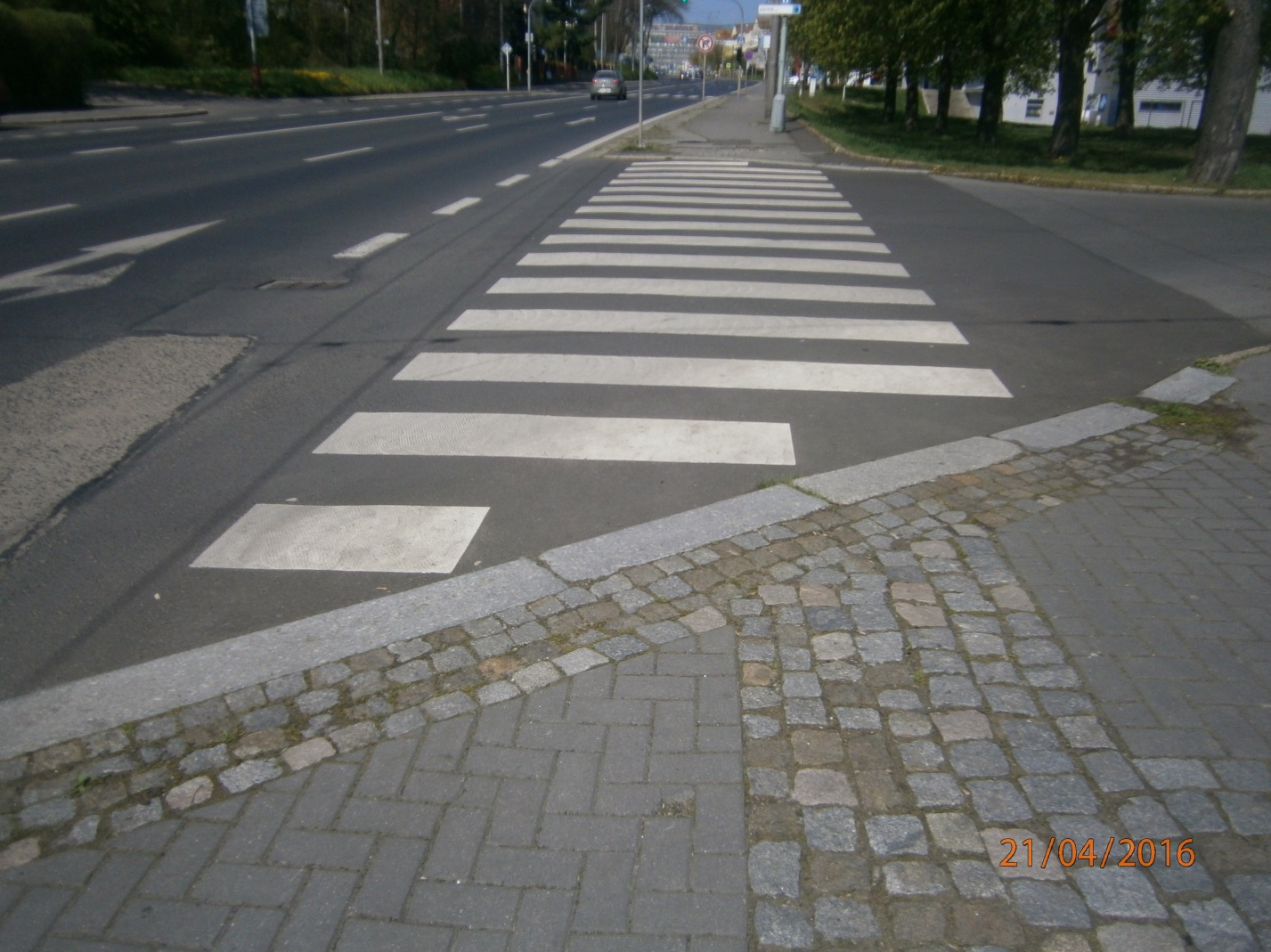 